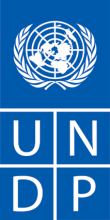 ADDENDUM 1CHANGE IN SPECIFICATIONS- CAPSFromDesign: 3 Embroidered Logos (Government of Sint Maarten, Government of the Netherlands and the United Nations Development Programme)  TODesign: 3 Digital Print Logos (Government of Sint Maarten, Government of the Netherlands and the United Nations Development Programme)  All other specifications shall remain unchanged and shall continue in full force and effect.Note: LOGOS will be provided upon confirmation of suppliers’ intention to provide a quotation.